ТЮТЮНОПУШЕНЕ ИЛИ ЗДРАВЕ?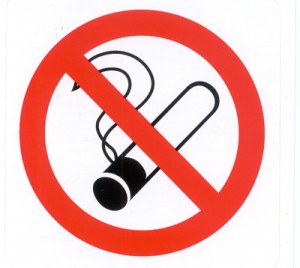 Болести, които предизвиква тютюнопушенето:Рак на белия дробРак на кожатаРак на черния дробСърдечно-съдова болестЗа вредата от тютюнопушенето се говори отдавна.  И в същото време бизнесът с цигарите процъфтява! Въпрос на личен избор. Собствениците на фабрики за тютюневи изделия забогатяват, фармацевтичните компании – също.Защото броят на пушачите и заболелите,  вследствие на пушенето са много.